Kim był Sokrates?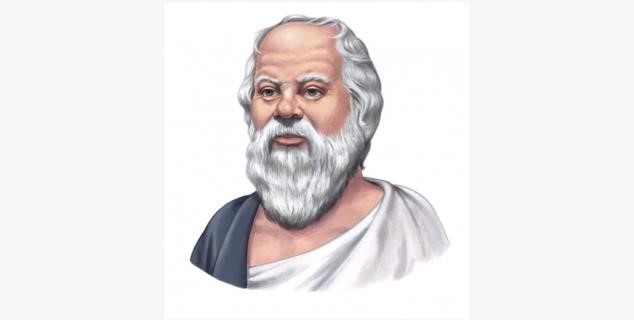 Ilustracja: KINDPNGSokrates był mądrym człowiekiem, filozofem który żył ok. 2400 lat temu w Atenach. Chciał poszukiwać wiedzy i mądrości. Pragnął, żeby ludzie myśleli samodzielnie.Kim jest filozof?Filozof to osoba, która dużo rozmyśla i tworzy nowe idee.To także mądra osoba.Jak żył Sokrates?Sokrates w młodości marzył, aby zostać politykiem.Nie przejmował się on zbytnio swoim wyglądem.Ubrania, które nosił były podarte, a jego sandały znoszone.Dla Sokratesa najważniejszą rzeczą było rozsądne życie.Cały dzień spacerował po placu w Atenach i rozmawiał z innymi ludźmi.Sokrates zadawał wiele pytań.Dyskutował on z ludźmi i wypytywał ich.Sokrates poszukiwał wiedzy i chciał dowiedzieć się więcej. Dlatego pytał mędrców w Atenach o wszystko, co go zastanawiało.Sokrates chciał również, aby ludzie myśleli samodzielnie, a nie tylko akceptowali to, co inni uznali za słuszne.Wielokrotnie ludzie nie potrafili odpowiedzieć na jego pytania.To sprawiało, że czuli się głupio. Dlatego niektórzy z nich byli źli i denerwowali się na Sokratesa.Jakie pytania zadawał Sokrates?Jak powstał świat?Jaki jest sens życia?Co to znaczy być odważnym?Co cechuje dobrego przyjaciela?Czy kłamię, jeśli nie mówię prawdy?Skąd mam wiedzieć, co jest dobre, a co złe?Sokrates zostaje ukaranySokrates został skazany na śmierć z powodu wszystkich pytań, które zadawał.Rządzący w Atenach uważali również, że nie wierzy on w ich boga.Sokrates mówił, że to nieprawda. Mimo to wiosną 399 roku p.n.e. (przed naszą erą) został postawiony przed sądem.Skazani na śmierć mogli wówczas wybrać, w jaki sposób chcą umrzeć. Sokrates postanowił zjeść ostatni dobry posiłek, a potem wypić kielich trucizny.Samodzielne myślenieSokrates uważał, że ważne jest poznanie samego siebie.Jeśli znasz siebie, możesz łatwiej się zmienić i stać lepszym człowiekiemZwróć uwagę na to, co lubisz, a czego nie lubisz.Co sprawia, że ​​jesteś szczęśliwy lub zły?Zastanów się. Co mówią ci myśli lub uczucia?Kiedy nauczysz się czegoś o sobie, łatwiej zrozumiesz innych.